Publishing Holdings to OASIS InstructionsWe publish our holdings in Alma to OASIS so that bibliographers can see what we already own, making the “pre-searching” step in Alma unnecessary. Another option is to click on the ISBN in the OASIS display, which can be linked to your Discovery layer.Create a set. It should be an All titles search where Tag Suppressed (Title) = No, and saved as a Logical set.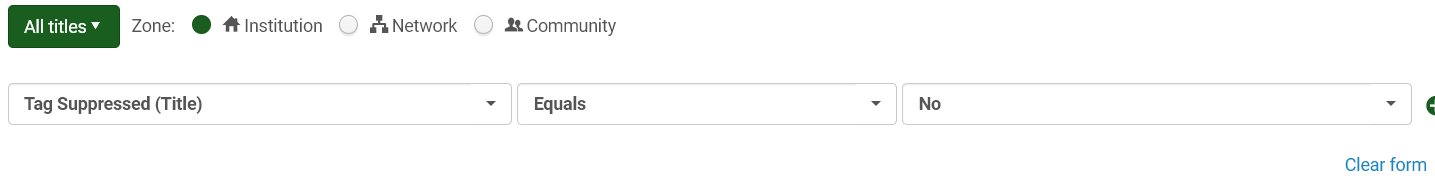 (In our case, we needed to add another condition to exclude titles that are in our OASIS DDAs, so our set is called OASIS Holdings minus DDA).Create an ftp connection to OASIS (Configuration/General/External Systems/s/FTP definitions). You’ll need to get username and password from OASIS (should be the same as those for API).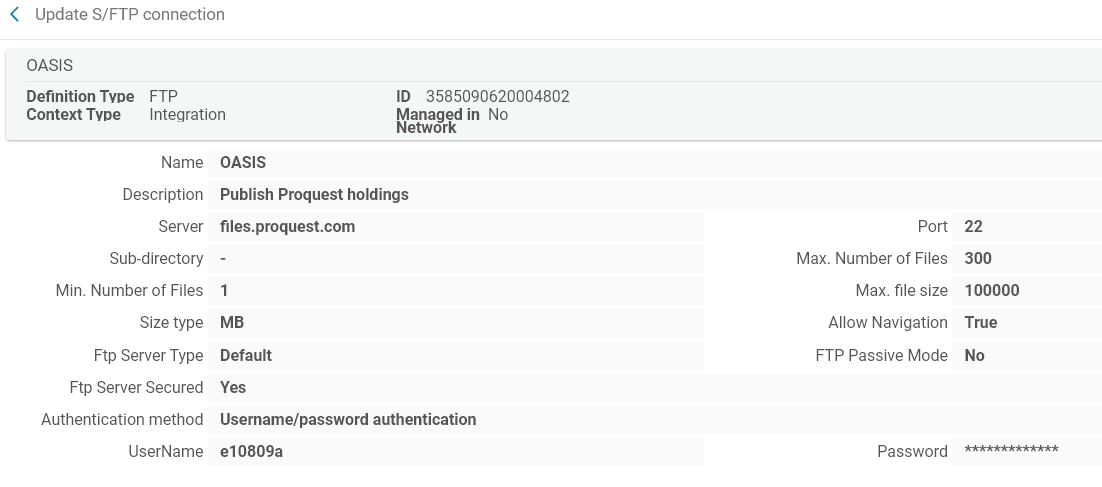 Create publishing profile (Add profile/General). Note that you’ll need to do Data Enrichment for the 852 $b and $c data to be added to a 919 field that OASIS uses to display the holdings information.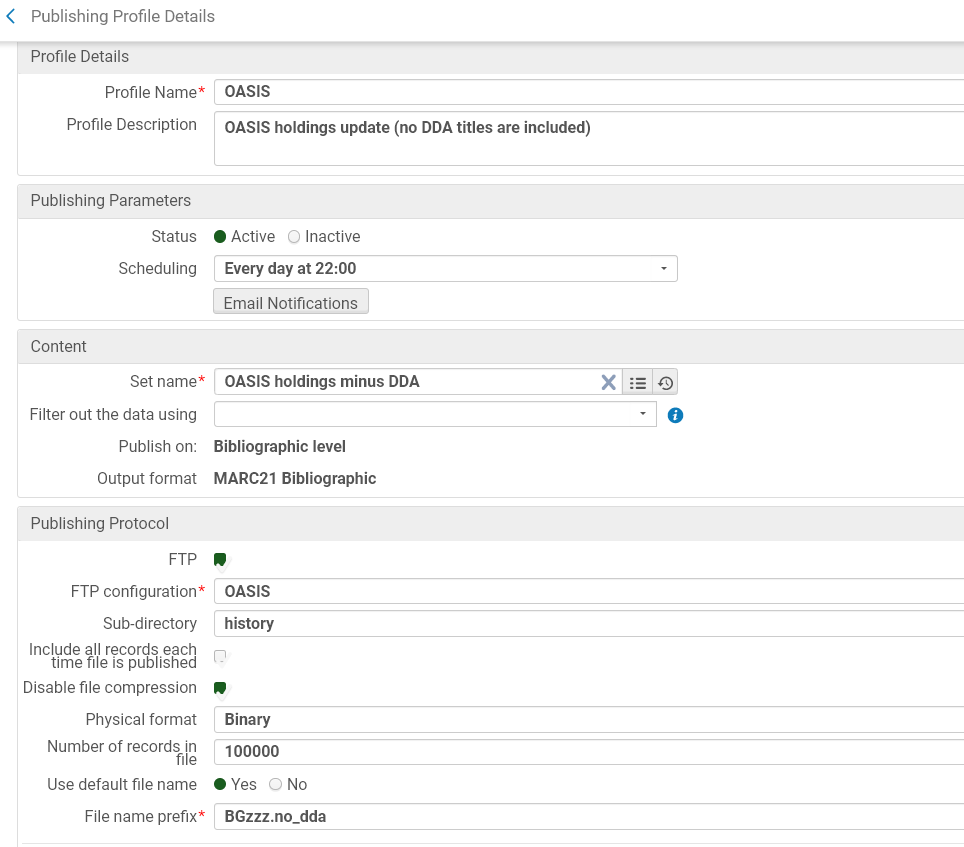 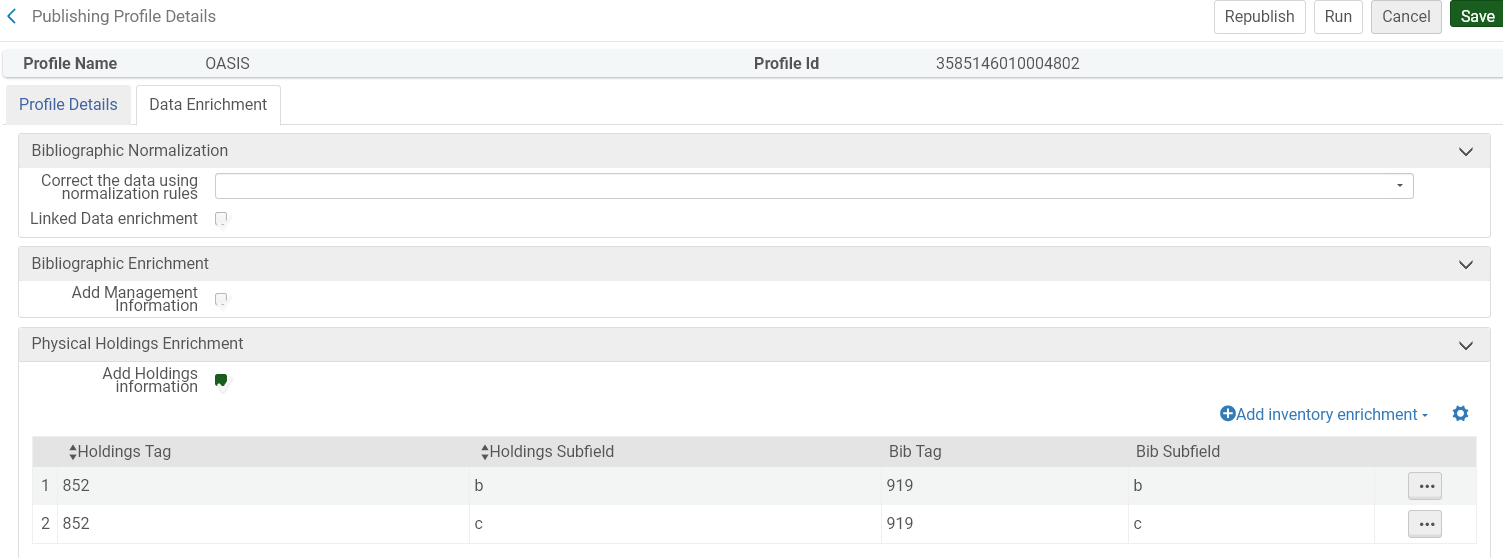 Job will run at time scheduled in the publishing profile. The first run will be publish ALL records in the set as a baseline, but subsequent runs will be incremental and only note changes from the baseline. Check Manage Jobs history to see the report: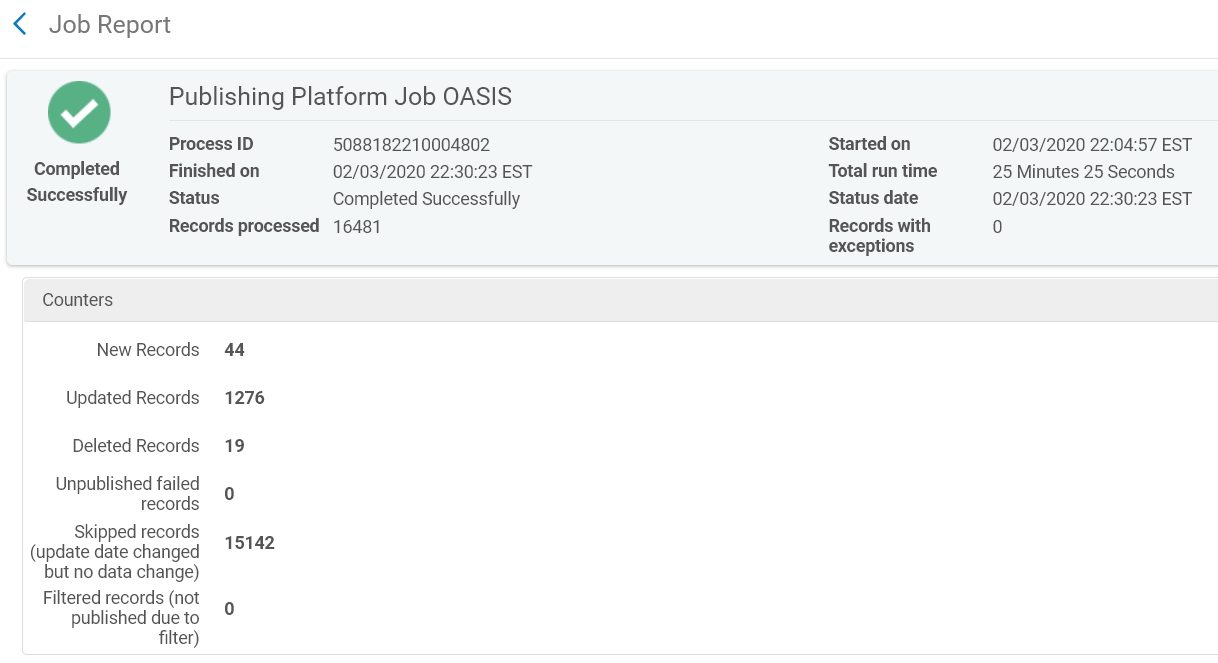 You may also receive email notifications from OASIS if you’ve supplied your email address to them. These don’t typically match the numbers in the Alma report, not sure why.After the job runs, OASIS will update their display (usually overnight) to indicate the library holdings, giving bibliographers the ability to see what we already own: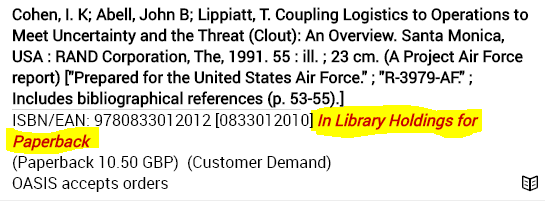 